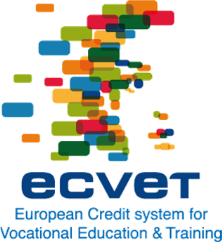 Rozdziały dotyczące mobilności dla techników w zakresie zdrowia i opieki społecznejRozdziały te zostały opracowane przez grupę roboczą w ramach projektu EREIVET sieci LDV przy udziale 16 uczestników z 8 krajów. Opisują one następujące działania:Opieka zdrowotna: opieka podstawowa i higienaPodstawowe pielęgniarstwoInterakcja i komunikacja z klientem/mieszkańcem/rodziną i krewnymiPraca w zespoleZadania administracyjne i dokumentacjaTworzenie oraz wdrażanie zajęć Planowanie i zarządzanieOpieka społeczna:Podstawowa higiena i prace domowe w praktycePodstawowe zrozumienie pedagogiczneInterakcja i komunikacja z klientem/mieszkańcem/rodziną i krewnymi Praca w zespoleTworzenie oraz wdrażanie działań Planowanie i zarządzanieOpisNastępujące mikro rozdziały mogą być wykorzystywane w transgranicznej mobilności uczenia IVT w celu zapewnienia zgodności z zasadami ECVET. W zależności od czasu trwania stażu, wybrać można jeden lub kilka mikro rozdziałów.Dla sieci EREIVET: Annette Kay (Lider pakietu roboczego 4): anka@sosusj.dkBarbara Paulmann (koordynator): Barbara.Paulmann@mk.niedersachsen.deNazwa rozdziału 1:Podstawowa higiena i prace domowe w praktyce Podstawowa higiena i prace domowe w praktyce Podstawowa higiena i prace domowe w praktyce Odwołanie do kwalifikacji:Opieka społeczna Opieka społeczna Opieka społeczna Obszar zadań pracy:  Praca w domu klienta lub w instytucji zgodnie ze sposobem życia klienta. Praca zgodnie z zasadami i normami higieny w miejscu odbywania stażu. Praca z uwzględnieniem własnej postawy i wykorzystanie wsparcia. Praca z dokumentacją. Promowanie zdrowej żywności wśród klientów.Obszar zadań pracy:  Praca w domu klienta lub w instytucji zgodnie ze sposobem życia klienta. Praca zgodnie z zasadami i normami higieny w miejscu odbywania stażu. Praca z uwzględnieniem własnej postawy i wykorzystanie wsparcia. Praca z dokumentacją. Promowanie zdrowej żywności wśród klientów.Obszar zadań pracy:  Praca w domu klienta lub w instytucji zgodnie ze sposobem życia klienta. Praca zgodnie z zasadami i normami higieny w miejscu odbywania stażu. Praca z uwzględnieniem własnej postawy i wykorzystanie wsparcia. Praca z dokumentacją. Promowanie zdrowej żywności wśród klientów.EQF-poziom: 4DQR-poziom: 4Opis rozdziału: Pomoc klientowi w podstawowej opiece, ubieraniu i rozbieraniu oraz mobilizacji. Korzystanie z odpowiedniej odzieży roboczej i odzieży ochronnej. Ustanowienie zaufania klienta. Wskazówki i pomoc klientowi przy sprzątaniu. Przygotowanie zdrowej żywności.Opis rozdziału: Pomoc klientowi w podstawowej opiece, ubieraniu i rozbieraniu oraz mobilizacji. Korzystanie z odpowiedniej odzieży roboczej i odzieży ochronnej. Ustanowienie zaufania klienta. Wskazówki i pomoc klientowi przy sprzątaniu. Przygotowanie zdrowej żywności.Opis rozdziału: Pomoc klientowi w podstawowej opiece, ubieraniu i rozbieraniu oraz mobilizacji. Korzystanie z odpowiedniej odzieży roboczej i odzieży ochronnej. Ustanowienie zaufania klienta. Wskazówki i pomoc klientowi przy sprzątaniu. Przygotowanie zdrowej żywności.Opis rozdziału: Pomoc klientowi w podstawowej opiece, ubieraniu i rozbieraniu oraz mobilizacji. Korzystanie z odpowiedniej odzieży roboczej i odzieży ochronnej. Ustanowienie zaufania klienta. Wskazówki i pomoc klientowi przy sprzątaniu. Przygotowanie zdrowej żywności.Opis rozdziału: Pomoc klientowi w podstawowej opiece, ubieraniu i rozbieraniu oraz mobilizacji. Korzystanie z odpowiedniej odzieży roboczej i odzieży ochronnej. Ustanowienie zaufania klienta. Wskazówki i pomoc klientowi przy sprzątaniu. Przygotowanie zdrowej żywności.WiedzaWiedzaUmiejętnościKompetencjaKompetencjaUczeń posiada wiedzę na temat:Psychologii rozwojowej.Zasad higieny.Norm instytucjonalnych.Technik pracy przyjaznych dla kręgosłupa łącznie z korzystaniem z zasobów.Dokumentacji przeprowadzonych procedur.Oceny pilność sytuacji, odpowiedniej reakcjiZdrowej żywnościUczeń posiada wiedzę na temat:Psychologii rozwojowej.Zasad higieny.Norm instytucjonalnych.Technik pracy przyjaznych dla kręgosłupa łącznie z korzystaniem z zasobów.Dokumentacji przeprowadzonych procedur.Oceny pilność sytuacji, odpowiedniej reakcjiZdrowej żywnościUczeń potrafi:Wykonać podstawową codzienną pielęgnację, np.Dokonać pielęgnacji jamy ustnej i zębów.Ubrać i rozebrać pacjenta.Usadzić lub pomóc przy zmianie pozycji klienta do wypoczynku, ruchu i innych czynności.Przygotować zdrową żywnośćSprzątać Uczeń rozumie:Jak ustanowić relację z klientem i jak komunikować się z szacunkiem. Sposób zastosowania odzieży roboczej i ochronnejHigieniczną dezynfekcję rąk.Rozsądne stosowanie rękawic ochronnych.Zasady higieny podczas przygotowywania posiłków i sprzątania Uczeń rozumie:Jak ustanowić relację z klientem i jak komunikować się z szacunkiem. Sposób zastosowania odzieży roboczej i ochronnejHigieniczną dezynfekcję rąk.Rozsądne stosowanie rękawic ochronnych.Zasady higieny podczas przygotowywania posiłków i sprzątania Kompetencje społeczne/Kompetencje personalnePraca zgodnie z protokołemCierpliwośćUmiejętność słuchaniaPostawa szacunkuJakości pracyZdolności adaptacyjnePodejmowanie inicjatywKompetencje społeczne/Kompetencje personalnePraca zgodnie z protokołemCierpliwośćUmiejętność słuchaniaPostawa szacunkuJakości pracyZdolności adaptacyjnePodejmowanie inicjatywKompetencje społeczne/Kompetencje personalnePraca zgodnie z protokołemCierpliwośćUmiejętność słuchaniaPostawa szacunkuJakości pracyZdolności adaptacyjnePodejmowanie inicjatywKompetencje społeczne/Kompetencje personalnePraca zgodnie z protokołemCierpliwośćUmiejętność słuchaniaPostawa szacunkuJakości pracyZdolności adaptacyjnePodejmowanie inicjatywKompetencje społeczne/Kompetencje personalnePraca zgodnie z protokołemCierpliwośćUmiejętność słuchaniaPostawa szacunkuJakości pracyZdolności adaptacyjnePodejmowanie inicjatywNazwa rozdziału 2:Podstawowe zrozumienie pedagogiczne Podstawowe zrozumienie pedagogiczne Podstawowe zrozumienie pedagogiczne Odwołanie do kwalifikacji:Opieka społeczna Opieka społeczna Opieka społeczna Obszar zadań pracy:  Praca z dziećmi i dorosłymi o specjalnych potrzebach w instytucji lub w ich domach. Wspieranie rozwoju dziecka lub dorosłego przy użyciu różnych metod pedagogicznych. Organizacja i ocenia działań.Obszar zadań pracy:  Praca z dziećmi i dorosłymi o specjalnych potrzebach w instytucji lub w ich domach. Wspieranie rozwoju dziecka lub dorosłego przy użyciu różnych metod pedagogicznych. Organizacja i ocenia działań.Obszar zadań pracy:  Praca z dziećmi i dorosłymi o specjalnych potrzebach w instytucji lub w ich domach. Wspieranie rozwoju dziecka lub dorosłego przy użyciu różnych metod pedagogicznych. Organizacja i ocenia działań.EQF-poziom: 4DQR-poziom: 4Opis jednostki: Szkolenie dziecka lub dorosłego korzystając z zasobów dziecka/dorosłego.  Planowanie zajęć w oparciu o cel pedagogiczny lub edukacyjny dziecka lub grupy dzieci, a następnie ocena.Opis jednostki: Szkolenie dziecka lub dorosłego korzystając z zasobów dziecka/dorosłego.  Planowanie zajęć w oparciu o cel pedagogiczny lub edukacyjny dziecka lub grupy dzieci, a następnie ocena.Opis jednostki: Szkolenie dziecka lub dorosłego korzystając z zasobów dziecka/dorosłego.  Planowanie zajęć w oparciu o cel pedagogiczny lub edukacyjny dziecka lub grupy dzieci, a następnie ocena.Opis jednostki: Szkolenie dziecka lub dorosłego korzystając z zasobów dziecka/dorosłego.  Planowanie zajęć w oparciu o cel pedagogiczny lub edukacyjny dziecka lub grupy dzieci, a następnie ocena.Opis jednostki: Szkolenie dziecka lub dorosłego korzystając z zasobów dziecka/dorosłego.  Planowanie zajęć w oparciu o cel pedagogiczny lub edukacyjny dziecka lub grupy dzieci, a następnie ocena.WiedzaWiedzaUmiejętnościKompetencjeKompetencjeUczeń posiada wiedzę na temat:Psychologii rozwojowejEdukacji i szkoleniaZdolności naukowychOsób upośledzonych Metod pedagogicznychPolityki pedagogicznej instytucjiGier, kreatywności, spektaklów itd.Uczeń posiada wiedzę na temat:Psychologii rozwojowejEdukacji i szkoleniaZdolności naukowychOsób upośledzonych Metod pedagogicznychPolityki pedagogicznej instytucjiGier, kreatywności, spektaklów itd.Uczeń potrafi:Prowadzić grupęDostosować się do potrzeb klientówOrganizować zajęciaUczeń rozumie: Że cele pedagogiczne są głównym celem pracy Ocenę pracyPlanowanie pracyUczeń rozumie: Że cele pedagogiczne są głównym celem pracy Ocenę pracyPlanowanie pracyKompetencje społeczne/Kompetencje personalneElastyczność Postawa szacunkuOstrożnośćKompetencje społeczne/Kompetencje personalneElastyczność Postawa szacunkuOstrożnośćKompetencje społeczne/Kompetencje personalneElastyczność Postawa szacunkuOstrożnośćKompetencje społeczne/Kompetencje personalneElastyczność Postawa szacunkuOstrożnośćKompetencje społeczne/Kompetencje personalneElastyczność Postawa szacunkuOstrożnośćNazwa działu 3:Interakcja i komunikacja z klientem/mieszkańcem/rodziną i krewnymi Interakcja i komunikacja z klientem/mieszkańcem/rodziną i krewnymi Interakcja i komunikacja z klientem/mieszkańcem/rodziną i krewnymi Odwołanie do kwalifikacji:Opieka społeczna Opieka społeczna Opieka społeczna Obszar zadań pracy:  Praca przy tworzeniu dobrej sytuacji dialogu z klientem i rodziną klienta. Praca przy analizie potrzeb klienta i zrozumienie różnych cech klientów. Praca z różnymi narzędziami komunikacji. Praca z dokumentacją.Obszar zadań pracy:  Praca przy tworzeniu dobrej sytuacji dialogu z klientem i rodziną klienta. Praca przy analizie potrzeb klienta i zrozumienie różnych cech klientów. Praca z różnymi narzędziami komunikacji. Praca z dokumentacją.Obszar zadań pracy:  Praca przy tworzeniu dobrej sytuacji dialogu z klientem i rodziną klienta. Praca przy analizie potrzeb klienta i zrozumienie różnych cech klientów. Praca z różnymi narzędziami komunikacji. Praca z dokumentacją.EQF-poziom: 4DQR-poziom: 4Opis rozdziału:Analiza klienta i propozycje odpowiedniego sposobu komunikowania się z klientem. Praca zgodnie z zasadami etyki stażu z uwzględnieniem tajemnicy zawodowej. Planowanie i prowadzenie dialogu z klientem i rodziną klienta przy użyciu odpowiednich narzędzi komunikacji i dokumentowanie informacji uzyskanych w drodze dialogu. Pamięć o możliwości kierowania klienta do innych specjalistów oraz korzystanie z ich usług w razie potrzeby.  Opis rozdziału:Analiza klienta i propozycje odpowiedniego sposobu komunikowania się z klientem. Praca zgodnie z zasadami etyki stażu z uwzględnieniem tajemnicy zawodowej. Planowanie i prowadzenie dialogu z klientem i rodziną klienta przy użyciu odpowiednich narzędzi komunikacji i dokumentowanie informacji uzyskanych w drodze dialogu. Pamięć o możliwości kierowania klienta do innych specjalistów oraz korzystanie z ich usług w razie potrzeby.  Opis rozdziału:Analiza klienta i propozycje odpowiedniego sposobu komunikowania się z klientem. Praca zgodnie z zasadami etyki stażu z uwzględnieniem tajemnicy zawodowej. Planowanie i prowadzenie dialogu z klientem i rodziną klienta przy użyciu odpowiednich narzędzi komunikacji i dokumentowanie informacji uzyskanych w drodze dialogu. Pamięć o możliwości kierowania klienta do innych specjalistów oraz korzystanie z ich usług w razie potrzeby.  Opis rozdziału:Analiza klienta i propozycje odpowiedniego sposobu komunikowania się z klientem. Praca zgodnie z zasadami etyki stażu z uwzględnieniem tajemnicy zawodowej. Planowanie i prowadzenie dialogu z klientem i rodziną klienta przy użyciu odpowiednich narzędzi komunikacji i dokumentowanie informacji uzyskanych w drodze dialogu. Pamięć o możliwości kierowania klienta do innych specjalistów oraz korzystanie z ich usług w razie potrzeby.  Opis rozdziału:Analiza klienta i propozycje odpowiedniego sposobu komunikowania się z klientem. Praca zgodnie z zasadami etyki stażu z uwzględnieniem tajemnicy zawodowej. Planowanie i prowadzenie dialogu z klientem i rodziną klienta przy użyciu odpowiednich narzędzi komunikacji i dokumentowanie informacji uzyskanych w drodze dialogu. Pamięć o możliwości kierowania klienta do innych specjalistów oraz korzystanie z ich usług w razie potrzeby.  WiedzaWiedzaUmiejętnościKompetencjeKompetencjeUczeń posiada wiedzę na temat:Różnych form komunikacjiCzynników wpływających na komunikacjęSposobu, w jaki sytuacje mogą stanowić trudną komunikacjęTajemnicy zawodowej i dyskrecji Pomocy i narzędzi niezbędnych do komunikowania się przestrzegania zasad etyki biznesucech różnych klientówUczeń posiada wiedzę na temat:Różnych form komunikacjiCzynników wpływających na komunikacjęSposobu, w jaki sytuacje mogą stanowić trudną komunikacjęTajemnicy zawodowej i dyskrecji Pomocy i narzędzi niezbędnych do komunikowania się przestrzegania zasad etyki biznesucech różnych klientówUczeń potrafi:Stworzyć sytuację wymiany, faworyzującą dialog, wolę klienta oraz współpracę z rodziną i krewnymiDokonać analizy potrzeb klienta i dostosować się do nichKierować klienta do specjalistów, działów lub partnerów zgodnie z potrzebązbierać, dokonać wyboru i organizować informacjedokonywać obserwacji wybrać i korzystać z odpowiednich narzędzi komunikacji.sporządzać, spisywać oraz przekazać dokumenty związane z pracą.Uczeń rozumie:Jak zebrać potrzeby rodzin i klientaJak sformułować odpowiedzi lub zaproponować rozwiązania dodawanie wartości do dokumentów związanych z pracą.przekazywanie niezbędnych informacji w celu zapewnienia odwoływania się do dokumentówUczeń rozumie:Jak zebrać potrzeby rodzin i klientaJak sformułować odpowiedzi lub zaproponować rozwiązania dodawanie wartości do dokumentów związanych z pracą.przekazywanie niezbędnych informacji w celu zapewnienia odwoływania się do dokumentówKompetencje społeczne/Kompetencje personalneUmiejętność używania odpowiedniego językajakość słuchania, wyrażenia, kwestionowaniacierpliwośćdbałość, ostrożnośćempatiazdolności adaptacyjnepodejmowanie inicjatywumiejętności analityczne w zakresie konfliktówpostawa szacunkuKompetencje społeczne/Kompetencje personalneUmiejętność używania odpowiedniego językajakość słuchania, wyrażenia, kwestionowaniacierpliwośćdbałość, ostrożnośćempatiazdolności adaptacyjnepodejmowanie inicjatywumiejętności analityczne w zakresie konfliktówpostawa szacunkuKompetencje społeczne/Kompetencje personalneUmiejętność używania odpowiedniego językajakość słuchania, wyrażenia, kwestionowaniacierpliwośćdbałość, ostrożnośćempatiazdolności adaptacyjnepodejmowanie inicjatywumiejętności analityczne w zakresie konfliktówpostawa szacunkuKompetencje społeczne/Kompetencje personalneUmiejętność używania odpowiedniego językajakość słuchania, wyrażenia, kwestionowaniacierpliwośćdbałość, ostrożnośćempatiazdolności adaptacyjnepodejmowanie inicjatywumiejętności analityczne w zakresie konfliktówpostawa szacunkuKompetencje społeczne/Kompetencje personalneUmiejętność używania odpowiedniego językajakość słuchania, wyrażenia, kwestionowaniacierpliwośćdbałość, ostrożnośćempatiazdolności adaptacyjnepodejmowanie inicjatywumiejętności analityczne w zakresie konfliktówpostawa szacunkuNazwa działu 4:Praca w zespolePraca w zespolePraca w zespoleOdwołanie do kwalifikacji:Opieka społeczna Opieka społeczna Opieka społeczna Obszar zadań pracy:  Praca w celu uzyskania przeglądu zespołu i branie odpowiedzialności w zespole.  Praca zgodnie z przepisami i organizacją w kraju przyjmującym. Podejmowanie inicjatyw oraz wymiana wiedzy i informacji w zespole.  Rozwijanie zdolności do refleksji nad praktyką i sugerowanie nowych sposobów.Obszar zadań pracy:  Praca w celu uzyskania przeglądu zespołu i branie odpowiedzialności w zespole.  Praca zgodnie z przepisami i organizacją w kraju przyjmującym. Podejmowanie inicjatyw oraz wymiana wiedzy i informacji w zespole.  Rozwijanie zdolności do refleksji nad praktyką i sugerowanie nowych sposobów.Obszar zadań pracy:  Praca w celu uzyskania przeglądu zespołu i branie odpowiedzialności w zespole.  Praca zgodnie z przepisami i organizacją w kraju przyjmującym. Podejmowanie inicjatyw oraz wymiana wiedzy i informacji w zespole.  Rozwijanie zdolności do refleksji nad praktyką i sugerowanie nowych sposobów.EQF-poziom: 4DQR-poziom: 4Opis rozdziału: Planowanie dnia pracy korzystając z harmonogramu stażu. Planowanie pracy i zajęć zespołów oraz udział w ocenie członków zespołu. Opracowanie profesjonalnego pozycjonowania oraz podejmowanie inicjatywy zastanowienia się nad praktyką w zespole.Opis rozdziału: Planowanie dnia pracy korzystając z harmonogramu stażu. Planowanie pracy i zajęć zespołów oraz udział w ocenie członków zespołu. Opracowanie profesjonalnego pozycjonowania oraz podejmowanie inicjatywy zastanowienia się nad praktyką w zespole.Opis rozdziału: Planowanie dnia pracy korzystając z harmonogramu stażu. Planowanie pracy i zajęć zespołów oraz udział w ocenie członków zespołu. Opracowanie profesjonalnego pozycjonowania oraz podejmowanie inicjatywy zastanowienia się nad praktyką w zespole.Opis rozdziału: Planowanie dnia pracy korzystając z harmonogramu stażu. Planowanie pracy i zajęć zespołów oraz udział w ocenie członków zespołu. Opracowanie profesjonalnego pozycjonowania oraz podejmowanie inicjatywy zastanowienia się nad praktyką w zespole.Opis rozdziału: Planowanie dnia pracy korzystając z harmonogramu stażu. Planowanie pracy i zajęć zespołów oraz udział w ocenie członków zespołu. Opracowanie profesjonalnego pozycjonowania oraz podejmowanie inicjatywy zastanowienia się nad praktyką w zespole.WiedzaWiedzaUmiejętnościKompetencjeKompetencjeUczeń posiada wiedzę na tematstanu i umiejętności członków zespołu i ich ograniczeńustawodawstwa pracyznaczenia pracy zespołowej organizacji środowiska pracy w kraju przyjmującym innego harmonogram pracyUczeń posiada wiedzę na tematstanu i umiejętności członków zespołu i ich ograniczeńustawodawstwa pracyznaczenia pracy zespołowej organizacji środowiska pracy w kraju przyjmującym innego harmonogram pracy Uczeń potrafidzielić się informacjami z zespołemplanować własne działania w pracyustalać harmonogram pracy i zajęć członków zespołu.brać udział w ocenie członków zespołu.ma świadomość odpowiedzialności w ramach zespołuposiada umiejętność krytycznej ocenypodejmować inicjatywęUczeń rozumiejak dołączyć do zespołu międzywydziałowegoswoje ograniczenia dotyczące pracywartość prawaUczeń rozumiejak dołączyć do zespołu międzywydziałowegoswoje ograniczenia dotyczące pracywartość prawaKompetencje społeczne/Kompetencje personalne-wszechstronność -punktualność-respektowanie zasad etyki-umiejętności analityczne w zakresie konfliktów-postawa szacunku-posiadanie ducha zespołuKompetencje społeczne/Kompetencje personalne-wszechstronność -punktualność-respektowanie zasad etyki-umiejętności analityczne w zakresie konfliktów-postawa szacunku-posiadanie ducha zespołuKompetencje społeczne/Kompetencje personalne-wszechstronność -punktualność-respektowanie zasad etyki-umiejętności analityczne w zakresie konfliktów-postawa szacunku-posiadanie ducha zespołuKompetencje społeczne/Kompetencje personalne-wszechstronność -punktualność-respektowanie zasad etyki-umiejętności analityczne w zakresie konfliktów-postawa szacunku-posiadanie ducha zespołuKompetencje społeczne/Kompetencje personalne-wszechstronność -punktualność-respektowanie zasad etyki-umiejętności analityczne w zakresie konfliktów-postawa szacunku-posiadanie ducha zespołuNazwa działu 5:Zadania administracyjne i dokumentacja Zadania administracyjne i dokumentacja Zadania administracyjne i dokumentacja Odwołanie do kwalifikacji:Opieka społecznaOpieka społecznaOpieka społecznaObszar zadań pracy:  Praca z dokumentami stosowanymi w danym kraju lub w danej placówce, zarówno w zakresie procedur jak i akt klienta. Kontrola jakości i tajemnica zawodowa. Obszar zadań pracy:  Praca z dokumentami stosowanymi w danym kraju lub w danej placówce, zarówno w zakresie procedur jak i akt klienta. Kontrola jakości i tajemnica zawodowa. Obszar zadań pracy:  Praca z dokumentami stosowanymi w danym kraju lub w danej placówce, zarówno w zakresie procedur jak i akt klienta. Kontrola jakości i tajemnica zawodowa. EQF-poziom: 4DQR-poziom: 4DQR-poziom: 4Opis rozdziału: Uczeń dokonuje przeglądu różnych dokumentów i sposobu korzystania z nich oraz wypracowuje zrozumienie znaczenie dokumentacji. Opis rozdziału: Uczeń dokonuje przeglądu różnych dokumentów i sposobu korzystania z nich oraz wypracowuje zrozumienie znaczenie dokumentacji. Opis rozdziału: Uczeń dokonuje przeglądu różnych dokumentów i sposobu korzystania z nich oraz wypracowuje zrozumienie znaczenie dokumentacji. Opis rozdziału: Uczeń dokonuje przeglądu różnych dokumentów i sposobu korzystania z nich oraz wypracowuje zrozumienie znaczenie dokumentacji. Opis rozdziału: Uczeń dokonuje przeglądu różnych dokumentów i sposobu korzystania z nich oraz wypracowuje zrozumienie znaczenie dokumentacji. Opis rozdziału: Uczeń dokonuje przeglądu różnych dokumentów i sposobu korzystania z nich oraz wypracowuje zrozumienie znaczenie dokumentacji. WiedzaWiedzaUmiejętnościKompetencjeKompetencjeKompetencjeUczeń posiada wiedzę na tematosoby odpowiedzialnej za kontrolę jakości i zarządzanie jakościądokumentów i normprocedur zamówieńrotacji zapasówakt klientaUczeń posiada wiedzę na tematosoby odpowiedzialnej za kontrolę jakości i zarządzanie jakościądokumentów i normprocedur zamówieńrotacji zapasówakt klientaUczeń potrafiarchiwizować dokumentyzachować tajemnicę zawodowąocenić potrzeby w zakresie produktów i materiałówUczeń rozumieróżnice w pracy administracyjnej w różnych krajachznaczenie posiadania dokumentówUczeń rozumieróżnice w pracy administracyjnej w różnych krajachznaczenie posiadania dokumentówUczeń rozumieróżnice w pracy administracyjnej w różnych krajachznaczenie posiadania dokumentówKompetencje społeczne/Kompetencje personalnepraca zgodnie z protokołemdokładnośćprzestrzeganie zasad etykipostawa szacunkuKompetencje społeczne/Kompetencje personalnepraca zgodnie z protokołemdokładnośćprzestrzeganie zasad etykipostawa szacunku Nazwa działu 6:Tworzenie oraz wdrażanie działań Tworzenie oraz wdrażanie działań Tworzenie oraz wdrażanie działań Odwołanie do kwalifikacji:Opieka społecznaOpieka społecznaOpieka społecznaObszar zadań pracy:  Praca w zakresie rozwoju dzieci i klientów, nawet klientów z upośledzeniem lub chorych. Planowanie, prowadzenie i ocena działań na rzecz dzieci i klientów upośledzonych lub chorych lub też nie. Praca w celu motywacji dziecka/klienta do uczestnictwa w zajęciach.Obszar zadań pracy:  Praca w zakresie rozwoju dzieci i klientów, nawet klientów z upośledzeniem lub chorych. Planowanie, prowadzenie i ocena działań na rzecz dzieci i klientów upośledzonych lub chorych lub też nie. Praca w celu motywacji dziecka/klienta do uczestnictwa w zajęciach.Obszar zadań pracy:  Praca w zakresie rozwoju dzieci i klientów, nawet klientów z upośledzeniem lub chorych. Planowanie, prowadzenie i ocena działań na rzecz dzieci i klientów upośledzonych lub chorych lub też nie. Praca w celu motywacji dziecka/klienta do uczestnictwa w zajęciach.EQF-poziom: 4DQR-poziom: 4DQR-poziom: 4Opis rozdziału: Uczeń stara się ocenić naturalny rozwój dziecka oraz odchylenia od normy; a także zaplanować zajęcia zgodnie z potrzebami dziecka/klienta. Uczeń ocenia następnie zajęcia.Opis rozdziału: Uczeń stara się ocenić naturalny rozwój dziecka oraz odchylenia od normy; a także zaplanować zajęcia zgodnie z potrzebami dziecka/klienta. Uczeń ocenia następnie zajęcia.Opis rozdziału: Uczeń stara się ocenić naturalny rozwój dziecka oraz odchylenia od normy; a także zaplanować zajęcia zgodnie z potrzebami dziecka/klienta. Uczeń ocenia następnie zajęcia.Opis rozdziału: Uczeń stara się ocenić naturalny rozwój dziecka oraz odchylenia od normy; a także zaplanować zajęcia zgodnie z potrzebami dziecka/klienta. Uczeń ocenia następnie zajęcia.Opis rozdziału: Uczeń stara się ocenić naturalny rozwój dziecka oraz odchylenia od normy; a także zaplanować zajęcia zgodnie z potrzebami dziecka/klienta. Uczeń ocenia następnie zajęcia.Opis rozdziału: Uczeń stara się ocenić naturalny rozwój dziecka oraz odchylenia od normy; a także zaplanować zajęcia zgodnie z potrzebami dziecka/klienta. Uczeń ocenia następnie zajęcia.WiedzaWiedzaUmiejętnościKompetencjeKompetencjeKompetencjeUczeń posiada wiedzę na tematrozwoju osób upośledzeń i choróbjakości życiamożliwych zajęćcelów możliwych do osiągnięcia przy pomocy zajęćplanowania i oceny zajęćUczeń posiada wiedzę na tematrozwoju osób upośledzeń i choróbjakości życiamożliwych zajęćcelów możliwych do osiągnięcia przy pomocy zajęćplanowania i oceny zajęćUczeń potrafiorganizować, prowadzić i oceniać zajęciadostosować zajęcia do potrzeb klientówUczeń rozumieznaczenie różnych działańpokazanie inicjatywycele możliwe do osiągnięcia przy pomocy zajęć posiadają znaczenie dla różnych klientówUczeń rozumieznaczenie różnych działańpokazanie inicjatywycele możliwe do osiągnięcia przy pomocy zajęć posiadają znaczenie dla różnych klientówUczeń rozumieznaczenie różnych działańpokazanie inicjatywycele możliwe do osiągnięcia przy pomocy zajęć posiadają znaczenie dla różnych klientówKompetencje społeczne/Kompetencje personalneentuzjazmwspółczuciecierpliwośćkreatywnośćprzywództwoKompetencje społeczne/Kompetencje personalneentuzjazmwspółczuciecierpliwośćkreatywnośćprzywództwoKompetencje społeczne/Kompetencje personalneentuzjazmwspółczuciecierpliwośćkreatywnośćprzywództwoKompetencje społeczne/Kompetencje personalneentuzjazmwspółczuciecierpliwośćkreatywnośćprzywództwoKompetencje społeczne/Kompetencje personalneentuzjazmwspółczuciecierpliwośćkreatywnośćprzywództwoKompetencje społeczne/Kompetencje personalneentuzjazmwspółczuciecierpliwośćkreatywnośćprzywództwoNazwa działu 7:Planowanie i zarządzaniePlanowanie i zarządzaniePlanowanie i zarządzanieOdwołanie do kwalifikacji:Opieka społecznaOpieka społecznaOpieka społecznaObszar zadań pracy:  Organizacja, planowania i zarządzanie.Obszar zadań pracy:  Organizacja, planowania i zarządzanie.Obszar zadań pracy:  Organizacja, planowania i zarządzanie.EQF-poziom: 4DQR-poziom: 4DQR-poziom: 4Opis rozdziału: Uczeń stara się uzyskać przegląd i zrozumienie stażu oraz organizacji i sposobu komunikowania się wewnątrz organizacji. Uczeń planuje i zarządza swoją codziennej pracą i pozycją zawodową. Opis rozdziału: Uczeń stara się uzyskać przegląd i zrozumienie stażu oraz organizacji i sposobu komunikowania się wewnątrz organizacji. Uczeń planuje i zarządza swoją codziennej pracą i pozycją zawodową. Opis rozdziału: Uczeń stara się uzyskać przegląd i zrozumienie stażu oraz organizacji i sposobu komunikowania się wewnątrz organizacji. Uczeń planuje i zarządza swoją codziennej pracą i pozycją zawodową. Opis rozdziału: Uczeń stara się uzyskać przegląd i zrozumienie stażu oraz organizacji i sposobu komunikowania się wewnątrz organizacji. Uczeń planuje i zarządza swoją codziennej pracą i pozycją zawodową. Opis rozdziału: Uczeń stara się uzyskać przegląd i zrozumienie stażu oraz organizacji i sposobu komunikowania się wewnątrz organizacji. Uczeń planuje i zarządza swoją codziennej pracą i pozycją zawodową. Opis rozdziału: Uczeń stara się uzyskać przegląd i zrozumienie stażu oraz organizacji i sposobu komunikowania się wewnątrz organizacji. Uczeń planuje i zarządza swoją codziennej pracą i pozycją zawodową. WiedzaWiedzaUmiejętnościKompetencjeKompetencjeKompetencjeUczeń posiada wiedzę na tematpodstawowego planowania organizacjizarządzania własną pracązainteresowania zespołem zasad komunikacjiprofesjonalnego pozycjonowaniaUczeń posiada wiedzę na tematpodstawowego planowania organizacjizarządzania własną pracązainteresowania zespołem zasad komunikacjiprofesjonalnego pozycjonowaniaUczeń potrafiplanować własną pracęprzyjąć inny punkt widzeniaUczeń rozumieznaczenie planowaniaUczeń rozumieznaczenie planowaniaUczeń rozumieznaczenie planowaniaKompetencje społeczne/Kompetencje personalnejakość słuchania, wyrażenia, kwestionowaniacierpliwośćzdolności adaptacyjnepodejmowanie inicjatywpunktualnośćduch zespołuprzestrzeganie zasad etykiumiejętności analityczne w przypadku zagrożenia lub konfliktupostawa szacunkuniezawodnośćprzewidywanieKompetencje społeczne/Kompetencje personalnejakość słuchania, wyrażenia, kwestionowaniacierpliwośćzdolności adaptacyjnepodejmowanie inicjatywpunktualnośćduch zespołuprzestrzeganie zasad etykiumiejętności analityczne w przypadku zagrożenia lub konfliktupostawa szacunkuniezawodnośćprzewidywanieKompetencje społeczne/Kompetencje personalnejakość słuchania, wyrażenia, kwestionowaniacierpliwośćzdolności adaptacyjnepodejmowanie inicjatywpunktualnośćduch zespołuprzestrzeganie zasad etykiumiejętności analityczne w przypadku zagrożenia lub konfliktupostawa szacunkuniezawodnośćprzewidywanieKompetencje społeczne/Kompetencje personalnejakość słuchania, wyrażenia, kwestionowaniacierpliwośćzdolności adaptacyjnepodejmowanie inicjatywpunktualnośćduch zespołuprzestrzeganie zasad etykiumiejętności analityczne w przypadku zagrożenia lub konfliktupostawa szacunkuniezawodnośćprzewidywanieKompetencje społeczne/Kompetencje personalnejakość słuchania, wyrażenia, kwestionowaniacierpliwośćzdolności adaptacyjnepodejmowanie inicjatywpunktualnośćduch zespołuprzestrzeganie zasad etykiumiejętności analityczne w przypadku zagrożenia lub konfliktupostawa szacunkuniezawodnośćprzewidywanieKompetencje społeczne/Kompetencje personalnejakość słuchania, wyrażenia, kwestionowaniacierpliwośćzdolności adaptacyjnepodejmowanie inicjatywpunktualnośćduch zespołuprzestrzeganie zasad etykiumiejętności analityczne w przypadku zagrożenia lub konfliktupostawa szacunkuniezawodnośćprzewidywanieDodatkowe informacje: 7 rozdziałów odnosi się do dziedziny nauki asystentów opieki społecznej lub podobnego rodzaju kształcenia w krajach uczestniczących.Opracowanie: grupa robocza sieci EREIVET